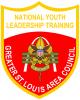 NATIONAL YOUTH LEADERSHIP TRAINING CAMPGreater St. Louis Area Council BSA